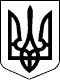 УКРАЇНАЧЕЧЕЛЬНИЦЬКА РАЙОННА РАДАВІННИЦЬКОЇ ОБЛАСТІРІШЕННЯ № 25621 липня 2017 року                                                                     13 сесія 7 скликання Про переукладення контракту з Кучерявим Ю.О., редактором                   КП «Районна газета «Чечельницький вісник» Відповідно до пункту 20 частини 1 статті 43 Закону України  «Про місцеве самоврядування в Україні»,  рішення 5 сесії Чечельницької районної ради 7 скликання від 15 липня 2016 року № 119 «Про порядок призначення і звільнення з посад керівників підприємств, установ, закладів, організацій – об’єктів спільної власності територіальних громад Чечельницького району», рішення 6 позачергової  сесії районної ради 7 скликання від 10 серпня          2016 року № 124 «Про редактора КП «Районна газета «Чечельницький вісник» Чечельницької районної ради Вінницької області», враховуючи висновки постійних комісій районної ради  з питань регламенту, депутатської діяльності та етики, зміцнення законності і правопорядку, з питань бюджету та комунальної  власності, районна рада ВИРІШИЛА:	1. Переукласти контракт з редактором комунального підприємства «Районна газета «Чечельницький вісник» Чечельницької районної ради Вінницької області» Кучерявим Юрієм Олексійовичем на термін з 17 серпня  2017 року по 16 серпня 2020 року.2. Контроль за виконанням цього рішення покласти на постійні комісії районної ради з питань регламенту, депутатської діяльності та етики, зміцнення законності і правопорядку (Лісницький В.О.), з питань бюджету та комунальної власності (Савчук В.В.).Голова районної ради							С.В. П’яніщук 